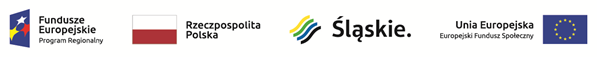 Klauzula informacyjna dotycząca projektu pn. Centrum Wsparcia Inicjatyw SpołecznychZgodnie z art. 13 Rozporządzenia Parlamentu Europejskiego i Rady UE 2016/679 z dnia 27 kwietnia 2016 r. w sprawie ochrony osób fizycznych w związku z przetwarzaniem danych osobowych i w sprawie swobodnego przepływu takich danych oraz uchylenia dyrektywy 95/46/WE, zwanym dalej ogólnym rozporządzeniem o ochronie danych osobowych (RODO) informujemy, że:Administratorem Pani/ Pana danych osobowych jest Miejski Ośrodek Pomocy Społecznej z siedzibą w Knurowie, 
44-190 Knurów, Ks. A. Koziełka 2, e-mail: ops@knurow.pl.W sprawach związanych z przetwarzaniem danych osobowych można się kontaktować Inspektorem Ochrony Danych, dostępnym pod adresem e-mail: iod@mopsknurow.pl. Osoby niekorzystające z poczty elektronicznej mogą złożyć zapytanie pisemne:osobiście do Biura Podawczego (pok. Nr 1 - parter), 44-190 Knurów, ul. Ks. A. Koziełka 2,pocztą tradycyjną na adres MOPS Knurów, 44-190 Knurów, ul. Ks. A. Koziełka 2,z wykorzystaniem pisma ogólnego na platformie ePUAP, potwierdzonego Profilem Zaufanym lub kwalifikowanym podpisem elektronicznym,wskazując formę w jakiej oczekują odpowiedzi i podając dane kontaktowe niezbędne do sposobu udzielenia odpowiedzi.Pani/Pana dane osobowe oraz dane wykazanych członków rodziny przetwarzane będą w celu zakwalifikowania kandydatów do projektu pn. Centrum Wsparcia Inicjatyw Społecznych dofinansowanego ze środków Regionalnego Programu Operacyjnego Województwa Śląskiego na lata 2014-2020 (RPO WSL), realizowanego Miejski Ośrodek Pomocy Społecznej z siedzibą w Knurowie, 44-190 Knurów, Ks. A. Koziełka 2.Podstawy prawne przetwarzania Pani/Pana stanowią:Rozporządzenie Parlamentu Europejskiego i Rady UE 2016/679 z dnia 27 kwietnia 2016 r. w sprawie ochrony osób fizycznych w związku z przetwarzaniem danych osobowych i w sprawie swobodnego przepływu takich danych oraz uchylenia dyrektywy 95/46/WE, zwanym dalej ogólnym rozporządzeniem o ochronie danych osobowych (RODO):art. 6 ust. 1 lit. c przetwarzanie jest niezbędne do wypełnienia obowiązku prawnego ciążącego na administratorze;art. 6 ust. 1 lit. d przetwarzanie jest niezbędne do ochrony żywotnych interesów osoby, której dane dotyczą, lub innej osoby fizycznej;art. 6 ust.1 lit. e przetwarzanie jest niezbędne do wykonania zadania realizowanego w interesie publicznym lub w ramach sprawowania władzy publicznej powierzonej administratorowi;art. 9 ust. 2 lit. b przetwarzanie jest niezbędne do wypełnienia obowiązków i wykonywania szczególnych praw przez administratora lub osobę, której dane dotyczą, w dziedzinie prawa pracy, zabezpieczenia społecznego i ochrony socjalnej;Dane będą przetwarzane w celu realizacji:Ustawa z dnia 12 marca 2004 r. o pomocy społecznej.Odbiorcami Pana/Pani danych osobowych będą podmioty uprawnione do uzyskania danych osobowych na podstawie przepisów prawa (np.: organy administracji publicznej, policja, prokuratura, sądy, komornicy sądowi, kuratorzy, placówki oświatowe) oraz inne podmioty uprawnione do odbioru Pana/Pani danych na podstawie zawartych umów w zakresie realizacji zadań publicznych  (np.: firmy  usługowo-opiekuńcze, organizacje pozarządowe, firmy serwisujące sprzęt i oprogramowanie informatyczne) lub podmioty na podstawie stosownych upoważnień.Pani/Pana dane osobowe będą przechowywane do czasu zamknięcia Regionalnego Programu Operacyjnego Województwa Śląskiego na lata 2014-2020 (art. 140 i 141 Rozporządzenia ogólnego), bez uszczerbku dla zasad regulujących pomoc publiczną oraz krajowych przepisów dotyczących archiwizacji dokumentów. Miejski Ośrodek Pomocy Społecznej w Knurowie nie będzie przekazywać Pani/Pana danych osobowych do państwa trzeciego lub organizacji międzynarodowej.Posiada Pan/Pani prawo do żądania od administratora dostępu do danych osobowych dotyczących osoby, której dane dotyczą, ich sprostowania, usunięcia lub ograniczenia przetwarzania, prawo do wniesienia sprzeciwu wobec przetwarzania, a także prawo do przenoszenia danych.Gdy uzna Pan/Pani, iż Miejski Ośrodek Pomocy Społecznej w Knurowie, jako administrator danych, przetwarza je 
w sposób naruszający przepisy ogólnego rozporządzenia o ochronie danych osobowych z dnia 27 kwietnia 2016 r., 
ma Pani/Pan prawo do wniesienia skargi do Prezesa Urzędu Ochrony Danych OsobowychPodanie przez Panią/Pana danych osobowych jest obowiązkowe, w sytuacji gdy przesłankę przetwarzania danych osobowych stanowi przepis prawa. Skutkiem braku podania danych będzie brak możliwości załatwienia sprawy zgodnie ze złożonym wnioskiem / żądaniem. Pani/Pana dane nie będą przetwarzane w sposób zautomatyzowany, w tym profilowaniu.